                                АДМИНИСТРАЦИЯ                     КЛЮКВИНСКОГО СЕЛЬСОВЕТА            КУРСКОГО РАЙОНА КУРСКОЙ ОБЛАСТИ       ===================================================================                     ПОСТАНОВЛЕНИЕ           от 30 августа 2013 г. № 130О внесении изменений в Постановление Администрации Клюквинского сельсовета Курского района Курской области от 13.08.2012 года № 126 «О проверке соблюдения гражданином, замещавшим должность муниципальной службы, запрета на замещение на условиях трудового договора должности и (или) на выполнение работ (оказание услуг) в организации на условиях гражданско-правового договора, если отдельные функции муниципального управления данной организацией входили в должностные (служебные) обязанности муниципального служащего, и соблюдения работодателем условий заключения трудового договора или гражданско-правового договора с таким гражданином»           В соответствии с Федеральным  законом от 02.03.2007 № 25-ФЗ «О муниципальной службе в Российской Федерации», Законом Курской области от 13.06.2007 N 60-ЗКО "О муниципальной службе в Курской области" Администрация Клюквинского сельсовета Курского района Курской области ПОСТАНОВЛЯЕТ:1. В подпункте а) пункта 1 Положения о проверке соблюдения гражданином,  замещавшим должность муниципальной службы, запрета на замещение на условиях трудового договора должности и (или) на выполнение работ (оказание услуг) в организации на условиях гражданско-правового договора,  если отдельные функции муниципального управления данной организацией входили в должностные (служебные) обязанности муниципального служащего,  и соблюдения работодателем условий заключения трудового договора или гражданско-правового договора с таким гражданином слова «утвержденного решением Собрания депутатов Клюквинского сельсовета Курского района Курской области от 24.07.2009 N 46-4-5р» заменить словами «утвержденного решением Собрания депутатов Клюквинского сельсовета Курского района Курской области от 23.07.2009 N 86-4-5р».2. Настоящее постановление вступает в силу со дня его подписания.  Глава Клюквинского сельсовета               Курского района                                                                       А. Лобков Приложение № 1к Постановлению Главы АдминистрацииКлюквинского сельсовета Курской областиот « 13 «  августа  2012 г. № 126Положениео проверке соблюдения гражданином,  замещавшим должность муниципальной службы, запрета на замещение на условиях трудового договора должности и (или) на выполнение работ (оказание услуг) в организации на условиях гражданско-правового договора,  если отдельные функции муниципального управления данной организацией входили в должностные (служебные) обязанности муниципального служащего,  и соблюдения работодателем условий заключения трудового договора или гражданско-правового договора с таким гражданином.	1. Настоящим Положением определяется порядок осуществления проверки:	а) соблюдения гражданином, замещавшим должность муниципальной службы, включенной в перечень, утвержденного решением Собрания депутатов Клюквинского сельсовета Курского района Курской области от 24.07.2009 N 46-4-5р, (далее - гражданином, замещавшим должность муниципальной службы) в течение 2 лет со дня увольнения с муниципальной службы запрета на замещение на условиях трудового договора должности в организации и (или) на выполнение в данной организации работ (оказание данной организации услуг) на условиях гражданско-правового договора (гражданско-правовых договоров) в течение месяца стоимостью более 100 тысяч рублей, если отдельные функции муниципального управления данной организацией входили в должностные (служебные) обязанности муниципального служащего без согласия комиссии по соблюдению требований к служебному поведению муниципальных служащих и урегулированию конфликта интересов;	б) соблюдения работодателем условий заключения трудового договора или соблюдения условий заключения гражданско-правового договора с указанным гражданином.	2. Основаниями для осуществления проверки, являются:	а) письменная информация, поступившая от работодателя, который заключил трудовой договор (гражданско-правовой договор) с гражданином, замещавшим должность муниципальной службы в порядке, предусмотренном постановлением Правительства РФ от 08.09.2010 № 700 «О порядке сообщения работодателем при заключении трудового договора с гражданином, замещавшим должности государственной  или муниципальной службы, перечень которых устанавливается нормативными правовыми актами Российской Федерации, в течение 2 лет после его увольнения с государственной или муниципальной службы о заключении такого договора представителю нанимателя (работодателю) государственного или муниципального служащего по последнему месту его службы»;	б) непоступление письменной информации от работодателя в течение 10 дней с даты заключения трудового (гражданско-правового) договора, если комиссией было принято решение о даче согласия  на замещение должности либо выполнение работы на условиях гражданско-правового договора в организации, если отдельные функции по муниципальному управлению этой организацией входили в его должностные (служебные) обязанности;	в) письменная информация, представленная правоохранительными органами, иными государственными органами, органами местного самоуправления, их должностными лицами, организациями и гражданами (далее – лица, направившие информацию).	3. Информация анонимного характера не может служить основанием для проверки.	4. Проверка, предусмотренная пунктом 1 настоящего Положения, осуществляется комиссией по соблюдению требований к служебному поведению муниципальных служащих и урегулированию конфликта интересов по решению Главы Клюквинского сельсовета либо должностного лица, которому такие полномочия предоставлены Главой Клюквинского сельсовета.	5. В случае поступления информации, предусмотренной подпунктом «а» пункта 2 настоящего Положения комиссия проверяет наличие в личном деле лица, замещавшего должность муниципальной службы копии протокола заседания комиссии по соблюдению требований к служебному поведению муниципальных служащих и урегулированию конфликта интересов (выписки из него) с решением о даче гражданину согласия на замещение должности либо выполнение работы на условиях гражданско-правового договора в организации, если отдельные функции по муниципальному управлению этой организацией входили в его должностные (служебные) обязанности (далее – протокол с решением о даче согласия).	При наличии протокола с решением о даче согласия, комиссия принимает решение о соблюдении гражданином, замещавшим должность муниципальной службы  и работодателем требований Федерального закона от 25.12.2008 № 273-ФЗ «О противодействии коррупции» (далее - Федеральный закон № 273-ФЗ). Письмо работодателя и решение комиссии приобщается к личному делу гражданина, замещавшего должность муниципальной службы.	При отсутствии протокола с решением даче согласия либо при наличии протокола с решением об отказе гражданину в замещении должности либо в выполнении работы на условиях гражданско-правового договора в организации, комиссия принимает решение о несоблюдении гражданином требований Федерального закона № 273-ФЗ.	Решение о несоблюдении гражданином  требований Федерального закона № 273-ФЗ направляется работодателю не позднее следующего рабочего дня со дня принятия указанного решения. Работодатель также информируется об обязательности прекращения трудового или гражданско-правового договора на выполнение работ (оказание услуг), гражданином, замещавшим должность муниципальной службы  в соответствии с ч.3 ст.12 Федерального закона № 273-ФЗ.	Одновременно комиссия информирует правоохранительные органы для осуществления контроля за выполнением работодателем требований Федерального закона № 273-ФЗ.	6. В случае непоступления письменной информации от работодателя в течение 10 дней с даты заключения трудового (гражданско-правового) договора, указанной в уведомлении, комиссия принимает решение о несоблюдении работодателем  обязанности предусмотренной ч.4 ст.12 Федерального закона № 273-ФЗ, о чем в 3 течение 3 рабочих дней информирует правоохранительные органы.	В случае поступления письменной информации от работодателя о заключении в указанный срок, письменная информация работодателя приобщается к личному делу гражданина, замещавшего должность муниципальной службы.	7. При поступлении информации, предусмотренной подпунктом «в» пункта 2 настоящего Положения, комиссия проверяет наличие в личном деле лица, замещавшего должность муниципальной службы:	а) протокола с решением о даче согласия;	б) письменной информации работодателя о заключении трудового договора с гражданином, замещавшим должность муниципальной службы.	В случае наличия указанных документов комиссия принимает решение о соблюдении гражданином и работодателем требований Федерального закона № 273-ФЗ, о чем  в течение 3 рабочих дней информирует лиц, направивших информацию.                В случае отсутствия какого-либо из указанных в настоящем пункте документов комиссия принимает решение о несоблюдении гражданином и (или) работодателем требований Федерального закона № 273-ФЗ, о чем в течение 3 рабочих дней информирует правоохранительные органы и лиц, направивших информацию.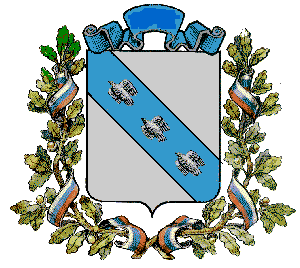 